NBS Specification: 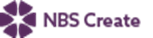 This product is associated with the following NBS Create clause:90-05-20/320 Covers, gratings and frames for access chambersNBS Specification: 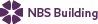 This product is associated with the following NBS clauses:P30 Trenches, pipeways and pits for buried engineering services 301 ACCESS COVERS/ MANHOLE TOPS AND FRAMESProduct Specification: Kent Triple Seal Odour Tight    • Manufacturer: Kent Stainless      Web: www.kentstainless.com      Email: info@kentstainless.com      Tel: +44 (0) 800 376 8377      Fax: +353 53 914 1802      Address: Ardcavan Works, Ardcavan Co Wexford, Ireland    • Product reference: Triple Seal Odour Tight Manhole     • Type: KMHT(O)-300/300 /KMHT(O)-450/450 /KMHT(O)-600/600 /KMHT(O)-750/750 /KMHT(O)-900/900     • Size: Bespoke /Manufacturer's standard     • Loading: FACTA AAA /FACTA B /FACTA C /FACTA D     • Material: 304L stainless steel /316L stainless steel     • Accessories: None /Enclosed fire-rated insulated panel Suggested Specification: Kent Triple Seal Odour Tight    • Manufacturer: Kent Stainless      Web: www.kentstainless.com      Email: info@kentstainless.com      Tel: +44 (0) 800 376 8377      Fax: +353 53 914 1802      Address: Ardcavan Works, Ardcavan Co Wexford, Ireland    • Product reference: Triple Seal Odour Tight Manhole     • Type: KMHT(O)-600/600     • Size: 600mm x 600mm clear opening     • Loading: FACTA C    • Material: 316L stainless steel     • Accessories: Enclosed fire-rated insulated panel 